Service for May 10, 2020PreludeThis video cannot be embedded in the Word document; however, you can still watch it at the link below.https://youtu.be/OIahc83Kvp4?rel=0Announcements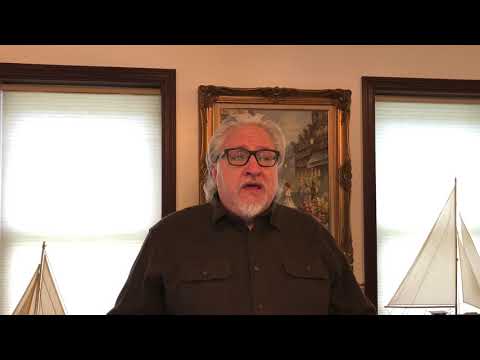 https://youtu.be/7voH1Q6Tyas?rel=0Greeting Follow Pastor Jeff’s guidance for the greeting.  Reach out to someone who has played a mother-role in your life and thank them and bless them.  If they have any particular needs that we as a church can help with, let us know.  Otherwise, you may want to pray with them before you disconnect. Special Announcement about Family Promise (outtakes can be viewed below)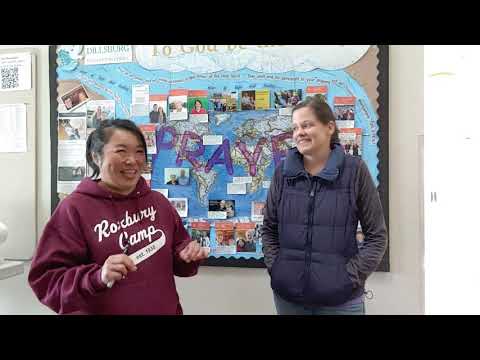 https://youtu.be/GW9sn7v-390?rel=0Scripture:    Psalm 33.1-9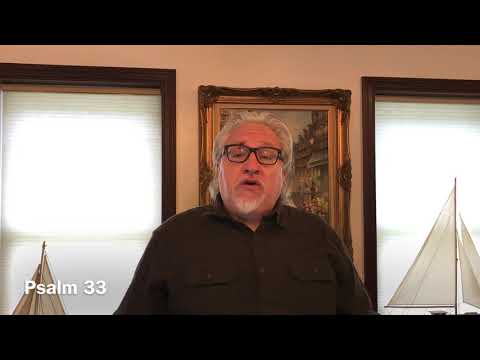 https://youtu.be/3zeYPy-ElIY?rel=0Hymn:  A Mighty Fortress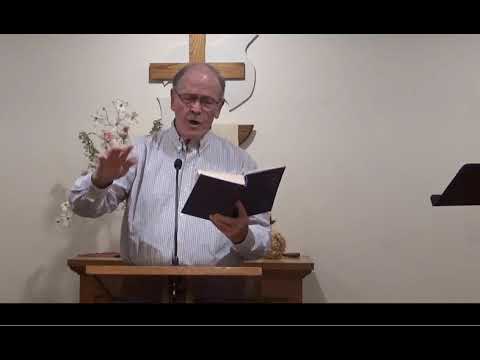 https://youtu.be/ATSe4zEVv3w?rel=0&cc_load_policy=1Moment for Kids of All Ages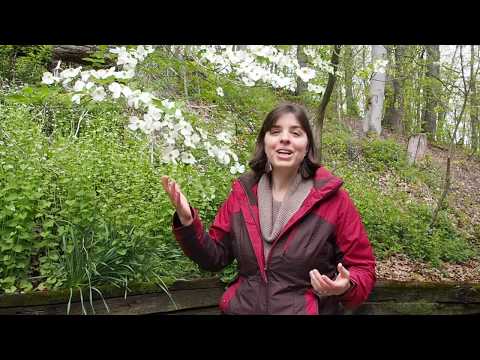 https://youtu.be/4BiazcIguFM?rel=0Prayer 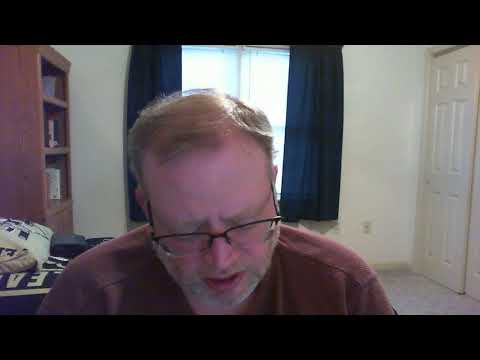 https://youtu.be/d8DerKL8PmM?rel=0Special MusicThanks Esther, Faithe and Jim for providing music for us this week.  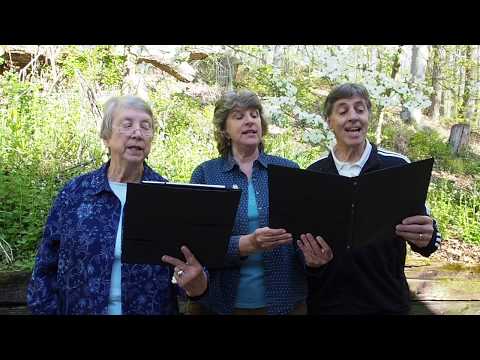 https://youtu.be/Lm-ldCqwHOs?rel=0Hymn – This is My Father’s WorldThis video cannot be embedded; however, you can watch it at the link below.https://youtu.be/FRcxynlDi0M?rel=0&cc_load_policy=1Sermon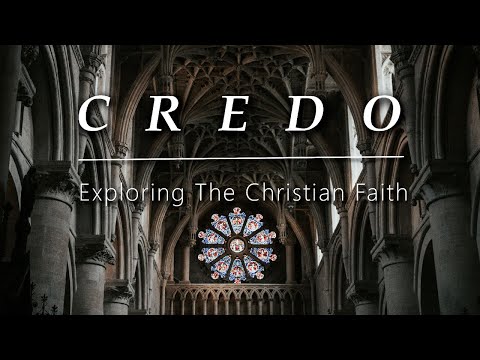 https://youtu.be/lMz5TUA5z-g?rel=0Worship 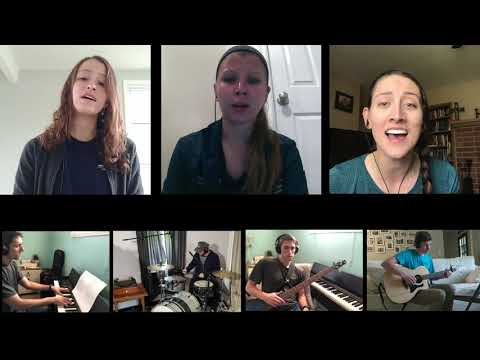 https://youtu.be/VjH2fEysgSc?rel=0&cc_load_policy=1Some additional LinksOuttakes of Family Promise Announcement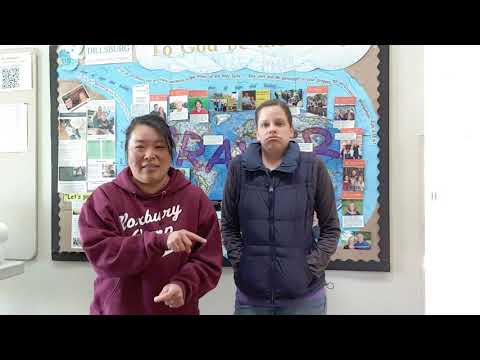 https://youtu.be/fV7mH61JOUk?rel=0Powerpoint Link: https://www.dillsburgbic.org/hp_wordpress/wp-content/uploads/2020/05/Sermon-Slides-for-May-10-2020.pdfQuestions for Conversation (Small Groups): https://www.dillsburgbic.org/hp_wordpress/wp-content/uploads/2020/05/Questions-for-Conversations-for-May-10-2020.pdf 